МУ «ОДО Ачхой-Мартановского муниципального района»Муниципальное бюджетное дошкольное образовательное учреждение «ДЕТСКИЙ САД № 1 «СКАЗКА» С. АЧХОЙ-МАРТАН» АЧХОЙ-МАРТАНОВСКОГО МУНИЦИПАЛЬНОГО РАЙОНА (МБДОУ «Детский сад № 1 «Сказка» с. Ачхой-Мартан» Ачхой-Мартановского муниципального района)МУ «ТIехьа-Мартанан муниципальни кIоштан ШДО»ТIЕХЬА-МАРТАНАН МУНИЦИПАЛЬНИ КIОШТАН муниципальни бюджетни школазхойн учреждени «ТIЕХЬА-МАРТАНАН ЮЬРТАН № 1 ЙОЛУ БЕРИЙН БЕШ «СКАЗКА»(ТIехьа-Мартанан муниципальни кIоштан МБШДУ «ТIехьа-Мартанан юьртан № 1 йолу берийн беш «Сказка»)Исх.1  от   31. 01. 2020г.ОТЧЁТо реализации Единой Концепциидуховно-нравственного воспитания и развития подрастающего поколения Чеченской Республикиза январь  2020г.Отчёт подготовила старший воспитатель                                                             МБДОУ «Детский сад № 1 «Сказка» с. Ачхой-Мартан» Дубаева А.И.2020г.        В январе месяце педагогом  дополнительного образования по ДНВ были  проведены беседы с детьми старших  и средних групп на темы: «Терпение» (собар), «Доброта и щедрость», «Ссора».         Так же в течении месяца педагог по ДНВ познакомила и  провела с детьми чеченские игры укрепляющие дружбу на темы: «Хьаша ларвар» Аслаханов Сайд-1али «Берийн каде ловзарш»,  «Йокка стаг а,бераш а».     Были прочитаны детям Хадисы о доброте. 	Педагог по ДНВ провела чтение чеченской народной сказки  «Мышки-подружки».Была проведена консультация с педагогами на тему: «Воспитываем добротой».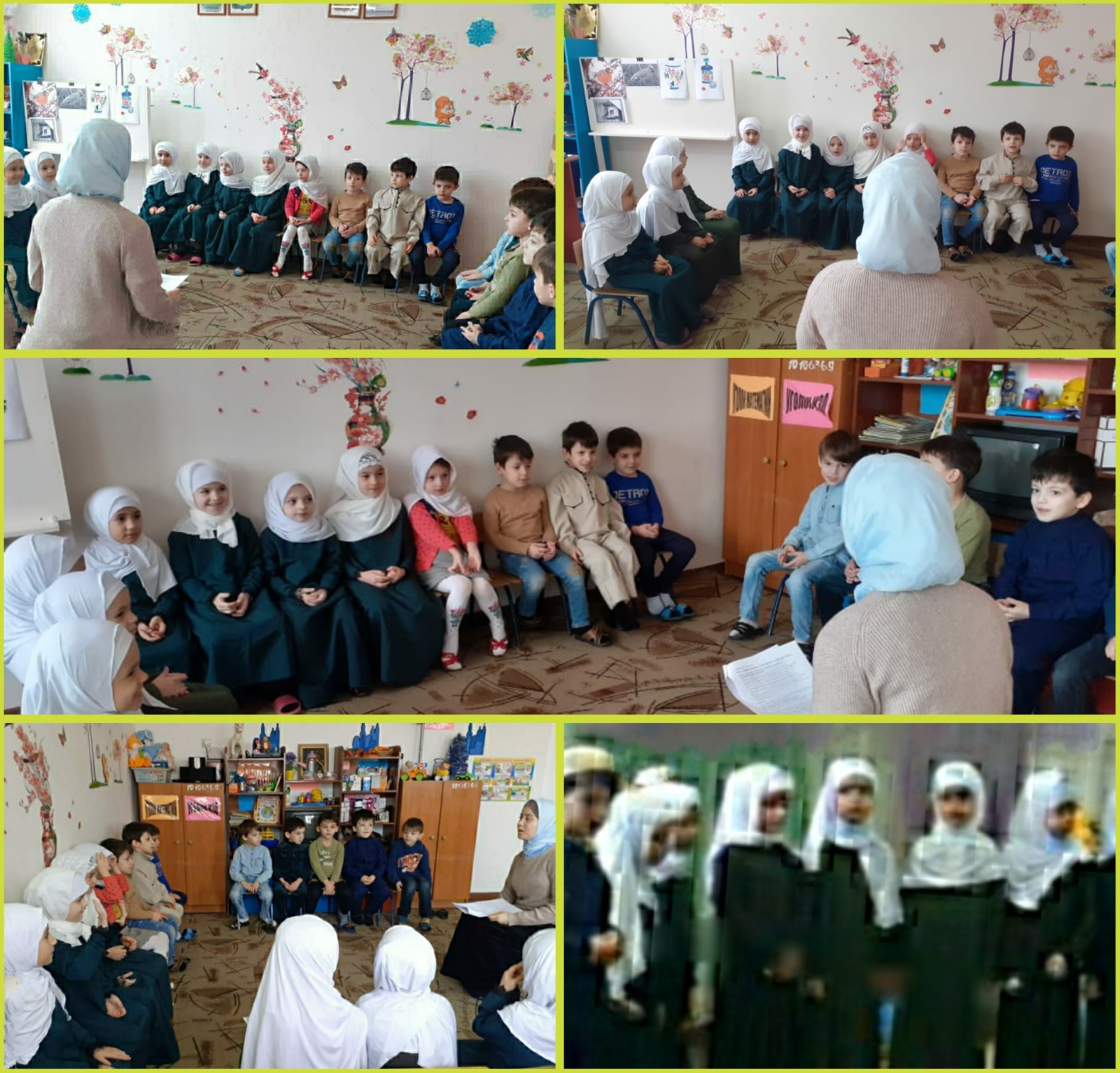 Отчёт подготовиластарший воспитатель                                                                     А.И.Дубаева 